St Gemma’s Hospice is an equal opportunities employer and endeavours to recruit the best person for each vacancy regardless of gender, race, religion or belief, age, sexual orientation, disability or any other factor irrelevant to the ability to do the job.  Employees are required to follow the Personnel policies and procedures supporting recruitment and selection.  Employee Specification – Supporter Care 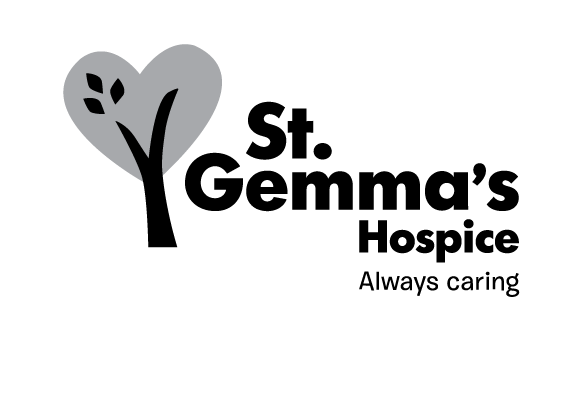 Assistant 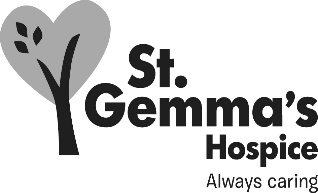 Key skills, knowledge and competenciesEssentialDesirableProvide excellent customer service via telephone, face to face and emailAbility to process large amounts of data with speed and accuracyHandle incoming telephone calls professionally and direct queries to relevant departmentsSpeak and meet with patient family members acting with compassion, tact and sensitivityProficient in the use of Microsoft Office programsBasic office management experience including accurate minute taking and use of printers and scannersAttention to detailTeam player, enthusiastic and reliableEffective communication skillsAwareness of standards for managing and protecting information, including information privacy, security and the General Data Protection RegulationUsing database processes to generate letters and labelsMaintenance of  a filing system and sorting and distribution of incoming mail